Avviso di selezione di formatori per 7 moduli rivolti ai docenti in servizio presso l’Istituto Comprensivo Lecco 3 – Stoppani sulla tematica dell’innovazione didattica e digitale finalizzata al contrasto alla dispersione e all’inclusione.SCHEDA DI AUTOVALUTAZIONE — Allegato 3Il/la sottoscritta , considerati i criteri di selezione indicati nell’art. 6 del bando, consapevole che chiunque rilascia dichiarazioni mendaci è punito ai sensi del c.p. e delle leggi speciali in materia, ai sensi e per gli effetti dell’art. 76 DPR 445/2000, dichiara quanto segue:A — Titoli culturali e professionaliB — Esperienze lavorativeLì _________________________	Firma	_____________________________________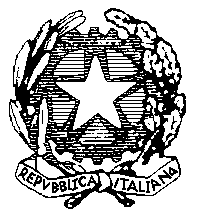 MINISTERO DELL’ISTRUZIONE, DELL’UNIVERSITÀ E DELLA RICERCAISTITUTO COMPRENSIVO STATALE LECCO 3«ANTONIO STOPPANI»Infanzia — Primaria — Secondaria di 1° gradoVia Achille Grandi 35 — LECCO tel. 0341/363137 — Fax 0341/286740e-mail: lcic82600d@istruzione.it sito: www.stoppanicomprensivo.itcodice Scuola: LCIC82600D — codice fiscale: 92061380132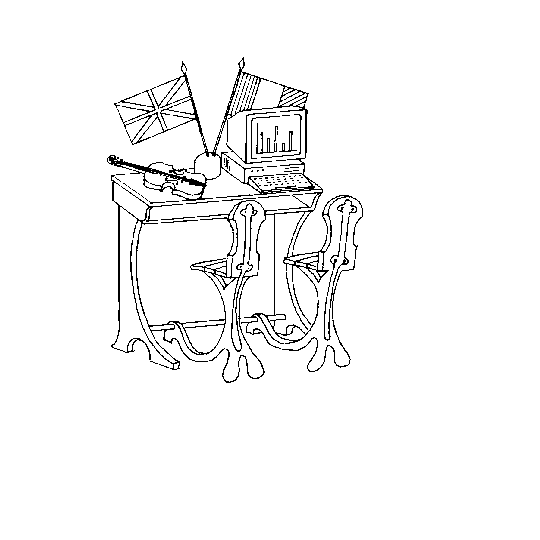 A cura dell’interessatodescrizionepuntiPunti max1Titolo si studio specifico1a) Diploma di scuola media superiore381b) Diploma laurea triennale I livello581c) Diploma di laurea vecchio ordinamento o specialistica II livello882Per ogni voto superiore a 100/110 solo per diploma di laurea vecchio ordinamento o specialistica II livello0,223Altra laurea oltre il titolo richiesto224Master universitario nelle discipline attinenti all’attività richiesta (durata 1500 ore)265Dottorato di ricerca nelle discipline attinenti all’attività richiesta336Corso di perfezionamento universitario della durata almeno di un anno137Partecipazione a corsi di formazione o aggiornamento specifici2108Certificazione competenze informatiche139Certificazione competenze linguistiche1310Pubblicazioni attinenti al settore di pertinenza15A cura dell’interessatodescrizionepuntiPunti max1Docenza (1 punto per ogni anno)1102Esperienza diretta in attività d’inclusione di alunni a rischio dispersione scolastica all’interno di progetti specifici. Per ogni anno1103Docenza in corsi universitari nelle discipline attinenti all’attività richiesta (1 punto per corso)1104Attività svolta nell’Amministrazione scolastica in qualità di docente formatore su tematiche attinenti all’attività richiesta1105Esperienza lavorativa e/ o professionale: collaborazioni con altri enti/ associazioni che operano nel settore di pertinenza (1 punto per ogni collaborazione)110